Quaternarisation de la position anomérique des sucres catalysée par le Rh(II) : développements et extensionsAntoine Joosten Maître de Conférences, INSA de Rouen NormandieAntoine.joosten@insa-rouen.fr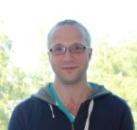 Equipe Hétérocycles (groupe Pr. Thomas Lecourt)Laboratoire COBRA UMR6014, CNRS – 1, rue Tesnière 76830 Mont-Saint-Aignan CedexNotre groupe travaille historiquement sur la modification sélective de sucres grâce à l’utilisation de métaux de transition. En 2010, une séquence originale de fonctionnalisation C-H de la position anomérique des sucres, catalysée par le rhodium (II), nous a permis d’obtenir des cétopyranosides dans les deux séries α et β sous forme de lactones. A partir de ces lactones nous nous sommes évertués à développer des voies de synthèse robustes permettant l’obtention de sucres quaternaires d’intérêts biologiques, notamment dans le cadre de l’étude d’une famille essentielle d’enzymes : les glycosyltransférases. Au cours de cet exposé, les modifications de la partie sucre et de la chaîne latérale seront présentées ainsi qu’une nouvelle méthodologie originale développée au cours de ces travaux.